Dyrektor Sądu Okręgowego 		                           Siedlce, dnia 05 października 2021 r.                       w  SiedlcachZnak sprawy: ZP-261-41/21                                                                                                                                                                                        Wszyscy uczestnicy postępowaniaINFORMACJAO WYBORZE OFERTYSkarb Państwa - Sąd Okręgowy w Siedlcach informuje, iż w postępowaniu o udzielenie zamówienia publicznego, o wartości szacunkowej nieprzekraczającej kwoty 130 000 zł netto,        o której mowa w art. 2 ust. 1 pkt. 1 ustawy z dnia 11 września 2019 r. – Prawo zamówień publicznych (Dz. U z 2021 r., poz. 1129 ze zm.) na: „Poprawę wystroju wnętrz 
w budynku Sądu Rejonowego w Sokołowie Podlaski”,  wybrano ofertę nr 1 złożoną przez: MARGALO P.H.U, Robert KurpiewskiŻanecin, ul. ks. Popiełuszki 16 c08-300 Sokołów PodlaskiCena ryczałtowa brutto: 3 000,00 zł   UZASADNIENIE WYBORU:  Wykonawca jako jedyny złożył ofertę w postępowaniu ZP-261-41/21. Oferta Wykonawcy odpowiada wszystkim wymaganiom Zamawiającego określonym w Zaproszeniu do złożenia oferty.     /aw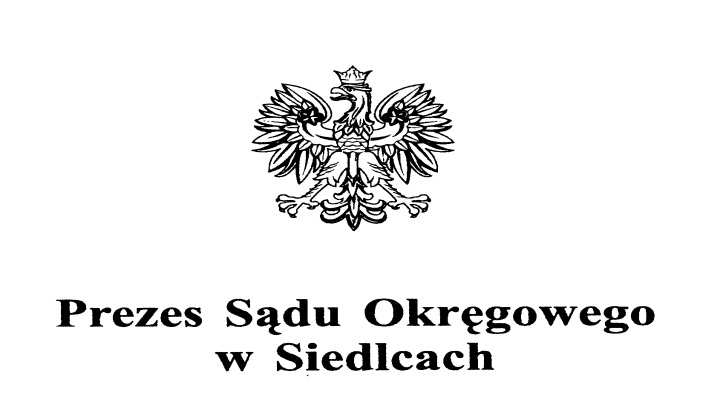 